Communiqué de presse - Janvier 2021Atol CD rejoint l'écosystème 
OVHcloud Partner Program Depuis 10 ans, Atol Conseils et Développements propose l’hébergement sur un cloud privé souverain en complément de ses prestations de développement ad hoc. Cette offre d’hébergement s’adresse à des clients dont les applications nécessitent des architectures applicatives complexes, hautement disponibles et scalables. Historiquement basé sur les infrastructures d’OVHcloud, le déploiement, le fonctionnement et la maintenance de cette offre reposent sur une équipe dédiée d’experts de technologies open source (PostgreSQL/PostGis, Docker, HAproxy, Elasticsearch, ...).Un renforcement de nos expertisesAtol CD accompagne la transformation numérique de ses clients, acteurs majeurs des secteurs public et privé en France depuis plus de 20 ans : de la conception des applications et des services jusqu’à l’hébergement sécurisé.Afin d’élargir son empreinte et son catalogue de services, Atol CD a rejoint  l’OVHcloud Partner Program  en tant qu’Advanced Partner. Ce partenariat à la fois commercial, technique et technologique ouvre de nouvelles opportunités d’intervention de nos équipes sur des axes d’expertise pour les clients OVHcloud et dans les communautés de pratiques, mais également des perspectives d’approfondissement de nos savoir-faire techniques et technologiques. La proposition de valeur et d’accompagnement des experts OVHcloud nous permet de maintenir notre offre à la pointe de la technologie, de la sécurité et de la souplesse d’utilisation et de transformation. 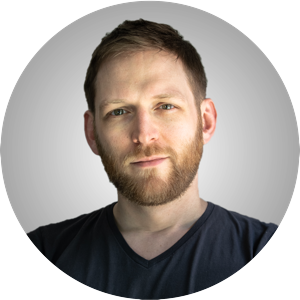 “Parce que nous maîtrisons parfaitement l'architecture technique des solutions que nous créons ou dont la maintenance nous est confiée, nous proposons à nos clients de gérer également l'hébergement de leurs applications. Nous disposons ainsi de toutes les informations pour garantir la qualité de l’hébergement et la protection des données.” Jérôme Poittevin, responsable pôle Cloud & hébergement applicatifL’OVHcloud Partner Program OVHcloud a développé un véritable écosystème de compétences qui viennent compléter son savoir-faire industriel afin de répondre au mieux aux besoins des clients, et constitue dans ce cadre un réseau d’experts dont Atol CD fait désormais partie. Le statut d’Advanced Partner nous permet de compléter notre approche de veille de manière pragmatique et de partager nos idées et expertises avec les autres partenaires de l'écosystème ainsi qu’avec les experts OVHcloud. Contact presse : Caroline Chanlon, Responsable Communication chez Atol CD - c.chanlon@atolcd.com - 06 81 38 25 16A propos d’Atol CDAtol Conseils et Développements accompagne ses clients dans leur transformation digitale : création de nouvelles offres numériques, d’avantages compétitifs, d’innovations, développement de leur efficacité opérationnelle. Nos collaborateurs, nos expertises, nos expériences sont au service de nos clients pour tirer le meilleur parti de la technologie. Conception, développement, exploitation, Atol CD propose une démarche à 360 avec des expertises fortes pour concevoir et réaliser les projets : développement web et mobile, expertise SIG open source, GED, BPM, RPA, BI, big data, plateforme IOT, API management...A propos d'OVHcloud OVHcloud est un acteur mondial et le leader européen du Cloud opérant plus de 400 000 serveurs dans ses 31 datacenters sur 4 continents. Depuis 20 ans, le Groupe s'appuie sur un modèle intégré qui lui confère la maîtrise complète de sa chaîne de valeur : de la conception de ses serveurs à la construction et au pilotage de ses datacenters en passant par l'orchestration de son réseau de fibre optique. Cette approche unique lui permet de couvrir en toute indépendance l'ensemble des usages de ses 1.6 million de clients dans 140 pays. OVHcloud propose aujourd'hui des solutions de dernière génération alliant performance, prédictibilité des prix et une totale souveraineté sur leurs données pour accompagner leur croissance en toute liberté.